О проведении  муниципального (заочного) конкурса  «Овеянные славою флаг наш и герб»Уважаемые руководители!	Информируем Вас, что в рамках реализации Программы мероприятий по популяризации государственных символов России до 2015 года, в соответствии с Государственной программой «Патриотическое воспитание граждан Российской Федерации на 2011–2015 годы», утвержденной  постановлением Правительства Российской Федерации от 5 октября 2010 г. № 795, , отдел образования администрации Песчанокопского района проводит муниципальный (заочный) конкурс на знание государственной символики Российской Федерации «Овеянные славою флаг наш и герб»  среди обучающихся в образовательных учреждениях (далее по тексту - Конкурс) в соответствии с Положением (приложении 1). По вопросам, связанным с  участием в Конкурсе обращаться в оргкомитет с правами жюри (приложение 2)  по телефону: 9 – 15 – 35, эл. почта: stars@peschan.donpac.ru; координатор Конкурса Лунева Ксения Владимировна, методист отдела образования.С уважением, начальник отдела образованияАдминистрации Песчанокопского района                                                           С.Н. Горобецприложение 1к письму отдела образованияот 12.09.2011 № ____ПОЛОЖЕНИЕмуниципального (заочного) конкурса на знание государственной символики Российской Федерации «Овеянные славою флаг наш и герб» среди обучающихся в образовательных учрежденияхI. ОБЩИЕ ПОЛОЖЕНИЯ1.1. Муниипального (заочный) конкурс на знание истории государственной символики Российской Федерации «Овеянные славою флаг наши и герб» среди обучающихся в образовательных учреждениях (далее - Конкурс) проводит государственное образовательное учреждение дополнительного образования детей Ростовской области – областной экологический центр учащихся в соответствии с Программой мероприятий по популяризации государственных символов России до 2015 года, Государственной программой «Патриотическое воспитание граждан Российской Федерации на 2011–2015 годы», утвержденной  постановлением Правительства Российской Федерации от 5 октября . № 795, планом массовых мероприятий ГОУ ДОД РО ОЭЦУ на 2011-2012 год.1.2. Цель проведения Конкурса: создание условий для воспитания патриотизма и гражданственности у обучающихся.1.3. Задачи Конкурса:популяризация государственных символов Российской Федерации – Флага Российской Федерации, Герба Российской Федерации, Гимна Российской Федерации;активизация изучения обучающимися истории государственных символов Российской Федерации, Ростовской области, их исторической преемственности, сущности и значения в различные периоды истории;расширение исторических знаний и представлений обучающихся;создание условий для развития творческих способностей обучающихся;стимулирование работы педагогических коллективов по изучению и популяризации государственной символики Российской Федерации.II. УЧАСТНИКИ КОНКУРСА2.1. Конкурс проводится среди обучающихся образовательных учреждений по номинациям: литературное творчество (проза, поэзия), исследовательские работы, декоративно-прикладное искусство в следующих возрастных группах учащихся:младший школьный возраст - 1-4 классы;средний школьный возраст – 5-8 классы;старший школьный возраст – 9-11 классы. III РУКОВОДСТВО, ПОРЯДОК И УСЛОВИЯ ПРОВЕДЕНИЯ КОНКУРСА3.1. Конкурс проводится в 2  этапа:Первый этап (среди образовательных учреждений всех типов и принадлежности) – сентябрь 2011 годаВторой этап (муниципальный) – 01-10 октября 2011 годав соответствии с данным Положением.3.2. На Конкурс предоставляются следующие материалы:творческая работа конкурсанта;заявка на участие, заверенная подписью и печатью руководителя образовательного учреждения, (приложение 2);3.3. Заявки могут быть направлены на электронный адрес отдела образования администрации Песчанокопского района: stars@peschan.donpac.ru до 1.10.2011.3.6. Требования к содержанию работ:Литературное творчество – работы могут выполняться в любом жанре (очерк, статья, творческая работа, рассказ, стихотворение, эссе, сочинение и т.д.) и стиле (художественный, публицистический, научный, смешанный).  *Исследовательские работы - должны отражать роль и значение государственных символов в жизни страны, региона, территориальной единицы, муниципального учреждения и каждого гражданина и оформленные в соответствии с требованиями к исследовательской работе (приложение 1)** Работы оформляются в программе Word 97-2003, 2007; шрифт Times New Roman, размер текста  14, объемом не более 15 листов, формата А4. Конкурсные материалы представляются в на бумажном и электронном носителях Декоративно-прикладное искусство – допускается использование различных материалов и техник (художественная вышивка: ручное ткачество, гобелен, лоскутное шитье, вязание; роспись на ткани; роспись по дереву; художественная обработка дерева: резьба по дереву, инкрустация; художественная обработка кожи; бисероплетение; игрушка: скульптура малых форм из глины, соломы, ивового прута, текстиля и т.д. ). На обратной стороне работы указывается: фамилия, имя, отчество автора, возраст, название работы, техника исполнения, наименование учреждения, полный адрес ОУ, фамилия, имя, отчество руководителя (полностью без сокращений). Размер работ ограничивается форматом А2.3.7. Конкурсные работы, поступившие в Оргкомитет, позднее 1 октября 2011 года, а также с нарушением требований к ним, не рассматриваются.Работы, присланные на Конкурс, не рецензируются и не возвращаются.IV. КРИТЕРИИ ОЦЕНКИ РАБОТ4.1. Оценка работ проводится Оргкомитетом с правами жюри по десятибалльной системе.4.2. Работы оцениваются по следующим критериям (от 1 до 10 баллов по каждому критерию):соответствие конкурсных работ тематике конкурса;оригинальность замысла;качество исполнения;соответствие навыков выполнения работы возрасту;вклад автора работы.По каждому критерию выставляется количество баллов, определенное по следующему алгоритму:до 2 баллов работа не удовлетворяет заявленному критерию;от 3 до 5 баллов работа частично удовлетворяет заявленному критерию;от 6 до 7 баллов работа в целом удовлетворяет заявленному критерию;от 8 до 10 баллов работа удовлетворяет заявленному критерию полностью.V. ОПРЕДЕЛЕНИЕ РЕЗУЛЬТАТОВ И НАГРАЖДЕНИЕ5.1. Условия определения победителей и призеров Конкурса:работа, набравшая наибольшее количество баллов в своей возрастной группе, признается победившей; работы, набравшие меньшее количество баллов и находящиеся на второй и третей позиции по количеству баллов после победителя Конкурса, признаются призерами Конкурса;в случае равного количества баллов победитель определяется по большему числу баллов критерия «качество исполнения работы».5.2. Процедура награждения участников Конкурса:победителям и призерам Конкурса вручаются грамоты отдела образования администрации Песчанокопского района;педагогам, подготовившим победителей и призеров Конкурса, вручаются благодарственные письма отдела образования администрации Песчанокопского района;работы победителей Конкурса во всех номинациях и возрастных группах будут направлены в г. Ростов – на – Дону для участия в областном конкурсе на знание истории государственной символики Российской Федерации среди обучающихся в образовательных учреждениях.5.3.Сроки награждения победителей Конкурса будут оговорены дополнительно. VI. ФИНАНСОВЫЕ УСЛОВИЯРасходы по организации и проведению 2 этапа Конкурса, связанные с приобретением грамот, благодарственных писем, а также  отправку работ на областной конкурс осуществляются за счет средств отдела образовании Администрации Песчанокопского района. приложение 1 к ПоложениюОФОРМЛЕНИЕ ТИТУЛЬНОГО ЛИСТА ДЛЯ ТВОРЧЕСКИХ И ИССЛЕДОВАТЕЛЬСКИХ РАБОТОБРАЗЕЦмуниципальный (заочный) конкурс на знание истории государственной символики Российской Федерации «Овеянные славою флаг наш и герб» среди обучающихся в образовательных учреждениях НАИМЕНОВАНИЕ РАБОТЫ (18 шрифт)(наименование работы пишется без кавычек) (номинация «Литературное творчество» или «Исследовательская работа»)(возрастная категория: ______________________________)(14 шрифт)с. Песчанокопское2011ТРЕБОВАНИЯ К ИССЛЕДОВАТЕЛЬСКОЙ РАБОТЕОбоснование актуальности выбранной темы и поставленной проблемы.Отражение в работе степени изученности данной темы.Грамотная постановка цели (четкость, конкретность) и определение задач, посредством которых она будет достигнута.Умение отобрать и проанализировать нужные источники для исследования (широта круга, информативность, соответствие проблеме). Умелое применение результатов анализа отдельных источников (их сопоставление, обобщение, верность суждений).Соответствие структуры работы требованиям стандарта, в том числе наличие в тексте работы ссылок на источники.Степень раскрытия темы.Логичность содержания работы.Выделение собственного вклада в изучение проблемы.Выводы: конкретность, четкость, соответствие целям и задачам работы.приложение 2 к ПоложениюЗАЯВКА НА УЧАСТИЕ В МУНИЦИПАЛЬНОМ ЭТАПЕ КОНКУРСАПросим допустить к участию в муниципальном этапе конкурса победителей школьного этапа ________________________________ района (города)приложение 2СОСТАВ ОРГКОМИТЕТА КОНКУРСА С ПРАВАМИ ЖЮРИ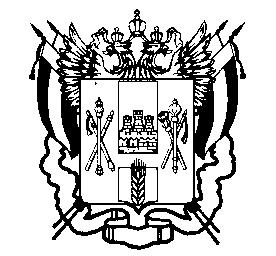 АдминистрацияПесчанокопского районаОТДЕЛ ОБРАЗОВАНИЯ347570, Ростовская областьсело Песчанокопское, ул. Школьная, 1тел. 8 (273) 9-19-39факс: 8 (273) 9-19-39E-mail: stars@peschan.donpac.ruИНН: 6127007590№_______от  12.09.2011 г.Руководителям общеобразовательных учрежденийПесчанокопского района.  Ф.И.О. – полностью (им. падеж)классназвание ОУ (согласно Уставу)населенный пункт и его административно-территориальное подчинениедомашний адрес (полностью)Ф.И.О. руководителя должностьместо работытел.: ………………………№Ф.И.О. участника (без сокращений)Наименование ОУ (согласно Уставу)Тел.ОУ (с кодом территории)классноминацияВозрастная категория(младшая, средняя, старшая)Тема работыФ.И.О. руководителя(без сокращений),Занимаемая должность12345678№ п\пФ.И.О.должностьПредседатель жюри Лунева Ксения ВладимировнаМетодист отдела образованияЧлены жюри Пензр Валентина МихайловнаДиректор МОУ ДОД ЦВРЯровенко Екатерина ЕвгеньевнаЗам. директора по УВР МОУ ДОД ЦВРПалкина Полина ПетровнаМетодист МОУ ДОД ЦВРЦапик Ирина НиколаевнаУчитель русского языка и литературы МОУ ПСОШ № 1 им. Г.В. Алисова